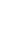 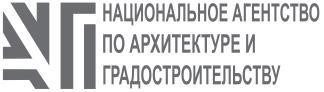 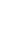 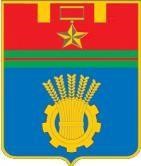 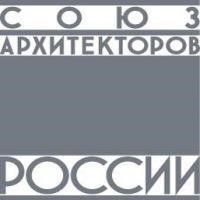 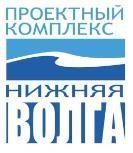 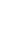 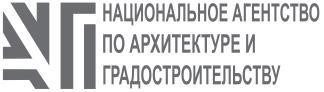 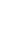 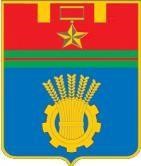 Шестая архитектурно-градостроительная конференция  Архитектурный мост: Волгоград – Санкт-Петербург – Москва  «Комплексное формирование  предметнопространственной среды города»  г. Волгоград, Дом архитектора  Проспект им. В.И. Ленина, д. 2Б  ПРОГРАММА  Организаторы:   	  Национальное агентство по архитектуре и градостроительству (АНО)  Департамент по градостроительству и архитектуре Администрации г. Волгограда  НП Проектный комплекс «Нижняя Волга» (СРО)  Волгоградская областная общественная организация «Союз архитекторов России»  15:05 – 15:20  	Глеб Витков, управляющий партнер компании «Новая земля», руководитель проекта международной проектно-учебной лаборатории экспериментального проектирования городов НИУ ВШЭ Тема доклада уточняется.   15:20 – 15:40   Александр Водяник, урбанист, член общественного совета по ЖКХ при Администрации Ростова-на-Дону, член Совета Ботанических Садов России Тема доклада уточняется.  15:40 – 16:00   Элина Красильникова, директор ООО «Центр – Грин Арт», PhD, профессор кафедры «Теория урбанистики и архитектуры» ВолгГАСУ, тема доклада «Ландшафтно-градостроительный сценарий как метод градостроительной регенерации городов»    16:00 – 16:20   Егор Орлов, архитектор, член Союза архитекторов России Тема доклада уточняется.   16:20 – 16:30    Александр Буров, директор, главный архитектор ООО «Архитектурное бюро Александра Бурова», тема доклада «Реконструкция маршрута движения клиентских групп ФИФА в г. Волгоград»  16:40 – 17:10   Кофе-брейк   17 июня (пятница)  10:00 — 13:00                   Экскурсия на Мамаев Курган. Посещение ООО «Волгоградгражданапроект» (отв. Проценко Алексей)                              по индивидуальному     Отъездрасписанию        16 июня (четверг)  13:00 – 13:40  Открытие конференции. Вступительное слово Председателя Правления ВООООСАР Эдвина Петрова 13:40 – 14:00 Приветственное слово председателя Комитета по архитектуре и градостроительству, главного архитектора г. Волгограда Елены Прохоровой  Вступительное слово модератора конференции, руководителя Национального агентства по архитектуре и градостроительству Елены Косоренковой  14:00 – 14:30  Виктория Семёнова, вице-президент Союза дизайнеров России, д.т.н., профессор    14:30 – 14:50      Александр Вязьмин, Заслуженный архитектор России, председатель Коллегии НП СРО «Проектный комплекс «Нижняя Волга»  14:50 – 15:05      Михаил Косоренков, генеральный директор MSK-Allianz  «Современные тенденции применения кортеновской стали в архитектуре и благоустройстве»  14:30 – 14:50      Александр Вязьмин, Заслуженный архитектор России, председатель Коллегии НП СРО «Проектный комплекс «Нижняя Волга»  14:50 – 15:05      Михаил Косоренков, генеральный директор MSK-Allianz  «Современные тенденции применения кортеновской стали в архитектуре и благоустройстве»  